ҠАРАР                                            	             РЕШЕНИЕО внесении изменений в решение Совета сельского поселения Тузлукушевский сельсовет от 30.11.2017 №88 «Об установлении налога на имущество физических лиц на территории сельского поселения Тузлукушевский сельсовет муниципального района Чекмагушевский район  Республики Башкортостан»Рассмотрев протест прокурора от 22.09.2022 №5-1-2022/Прдп66-22-20800067 на решение Совета сельского поселения Тузлукушевский сельсовет муниципального района Чекмагушевский район Республики Башкортостан от 30.11.2017 №88 «Об установлении налога на имущество физических лиц», в соответствии с Федеральным законом от 6 октября 2003 года № 131-ФЗ «Об общих принципах организации местного самоуправления в Российской Федерации», Налоговым кодексом Российской Федерации, руководствуясь пунктом 2 части 1 статьи 3 Устава сельского поселения Тузлукушевский сельсовет муниципального района Чекмагушевский район Республики Башкортостан, Совет сельского поселения Тузлукушевский сельсовет муниципального района Чекмагушевский район Республики Башкортостан РЕШИЛ:1. Внести в решение Совета сельского поселения Тузлукушевский сельсовет муниципального района Чекмагушевский район Республики Башкортостан от 30 ноября 2017 года № 88 «Об установлении налога на имущество физических лиц на территории сельского поселения Тузлукушевский сельсовет муниципального района Чекмагушевский район  Республики Башкортостан» следующие изменения:2. Пункт 2 изложить в следующей редакции:«2. Установить следующие налоговые ставки по налогу:2.1.  0,3 процента в отношении: жилых домов, частей жилых домов, квартир, частей квартир, комнат;объектов незавершенного строительства в случае, если проектируемым назначением таких объектов является жилой дом;2.2.  0,1 процента в отношении:единых недвижимых комплексов, в состав которых входит хотя бы один жилой дом; гаражей и машино-мест, в том числе расположенных в объектах налогообложения, указанных в подпункте 2.3. настоящего пункта; хозяйственных строений или сооружений, площадь каждого из которых не превышает 50 квадратных метров и которые расположены на земельных участках для ведения личного подсобного хозяйства,  огородничества, садоводства или индивидуального жилищного строительства;2.3.  2 процентов в отношении объектов налогообложения, включенных в перечень, определяемый в соответствии с пунктом 7 статьи 378.2 Налогового кодекса Российской Федерации, в отношении объектов налогообложения, предусмотренных абзацем вторым пункта 10 статьи 378.2 Налогового кодекса Российской Федерации, а также в отношении объектов  налогообложения, кадастровая стоимость каждого из которых превышает 300 миллионов рублей; 2.4. 0,5 процента в отношении прочих объектов налогообложения.».3. Настоящее решение вступает в силу с 1 января 2023 года, но не ранее чем по истечении одного месяца со дня его официального опубликования.4. Настоящее решение  обнародовать на информационном стенде и разместить в сети общего доступа «Интернет» на официальном сайте сельского поселения Тузлукушевский сельсовет муниципального района Чекмагушевский район Республики Башкортостан.БАШҠОРТОСТАН РЕСПУБЛИКАҺЫСАҠМАҒОШ  РАЙОНЫ муниципаль районЫНЫҢ  ТУҘЛЫҠЫУЫШ АУЫЛ СОВЕТЫ   АУЫЛ  БИЛӘмӘҺЕ ХАКИМИӘТЕ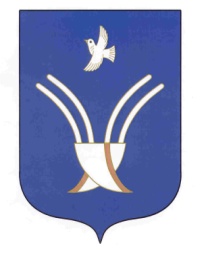 СОВЕТ сельского поселенияТузлукушевский сельсоветмуниципального района Чекмагушевский район Республики БашкортостанГлава сельского поселенияс.Тузлукушевоот  22 декабря  2022г.№ 158Р.К.Валиахметов